14 et 15 mai 2016 Fête de la Pentecôte Eglise Saint-Léon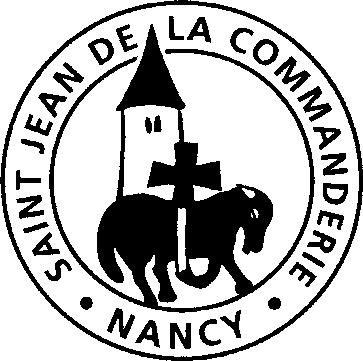 Entrée :Viens, Esprit de sainteté, viens, Esprit de lumière, Viens, Esprit de feu, viens, nous embraser.Viens, Esprit du Père, sois la lumièreFais jaillir des cieux ta splendeur de gloire.Fais-nous reconnaître l'amour du Père, Et révèle-nous la face du Christ.Témoin véridique, tu nous entraînes A proclamer : Christ est ressuscité1ère lecture : Actes des Apôtres (Ac 2, 1-11)Parthes, Mèdes et Élamites, habitants de la Mésopotamie, de la Judée et de la Cappadoce, de la province du Pont et de celle d’Asie, de la Phrygie et de la Pamphylie, de l’Égypte et des contrées de Libye proches de Cyrène, Romains de passage, Juifs de naissance et convertis, Crétois et Arabes, tous nous les entendons parler dans nos langues des merveilles de Dieu. »Psaume : Ps 103R/ Ô Seigneur, envoie ton Esprit qui renouvelle la face de la terre !Bénis le Seigneur, ô mon âme ; Seigneur mon Dieu, tu es si grand !Quelle profusion dans tes œuvres, Seigneur ! la terre s’emplit de tes biens.Tu reprends leur souffle, ils expirent et retournent à leur poussière.Tu envoies ton souffle : ils sont créés ; tu renouvelles la face de la terre.Gloire au Seigneur à tout jamais !Que Dieu se réjouisse en ses œuvres ! Que mon poème lui soit agréable ; moi, je me réjouis dans le Seigneur.2ème lecture : « Tous ceux qui se laissent conduire par l’Esprit de Dieu, ceux-là sont fils de Dieu » (Rm 8, 8-17)Séquence : R/ Veni Sancte SpiritusAcclamation : Alléluia. Alléluia.Viens, Esprit Saint !Emplis le cœur de tes fidèles ! Allume en eux le feu de ton amour ! Alléluia.Évangile de Jésus Christ selon saint Jean (Jn 14, 15-16.23b-26)En ce temps-là, Jésus disait à ses disciples : « Si vous m’aimez, vous garderez mes commandements. Moi, je prierai le Père, et il vous donnera un autre Défenseur qui sera pour toujours avec vous.	Si quelqu’un m’aime, il gardera ma parole ; mon Père l’aimera, nous viendrons vers lui et, chez lui, nous nous ferons une demeure. Celui qui ne m’aime pas ne garde pas mes paroles. Or, la parole que vous entendez n’est pas de moi : elle est du Père, qui m’a envoyé. Je vous parle ainsi, tant que je demeure avec vous ; mais le Défenseur, l’Esprit Saint que le Père enverra en mon nom, lui, vous enseignera tout, et il vous fera souvenir de tout ce que je vous ai dit. »Prière universelleEnvoie ton Esprit, Seigneur, et tout sera créé. Tu renouvelleras la face de la terre !Envoi : SOUFFLE IMPREVISIBLE (CNA 688)1 - Souffle imprévisible, Esprit de Dieu, Vent qui fait revivre, Esprit de Dieu, Souffle de tempête, Esprit de Dieu, Ouvre nos fenêtres, Esprit de Dieu !Esprit de vérité, brise du Seigneur, Esprit de liberté, passe dans nos cœurs ! Esprit de vérité, brise du Seigneur, Esprit de liberté, passe dans nos cœurs !5 - Source de sagesse, Esprit de Dieu, Puits de la tendresse, Esprit de Dieu, Source pour ton peuple, Esprit de Dieu, Coule en nos demeures, Esprit de Dieu !8 - Vent de Pentecôte, Esprit de Dieu, Force des apôtres, Esprit de Dieu, Vent que rien n’arrête, Esprit de Dieu, Parle en tes prophètes, Esprit de Dieu.Viens, Esprit Saint, en nos cœurs et envoie du haut du cielun rayon de ta lumière.Viens en nous, père des pauvres, viens, dispensateur des dons,viens, lumière de nos cœurs.Consolateur souverain, hôte très doux de nos âmes, adoucissante fraîcheur.Dans le labeur, le repos ; dans la fièvre, la fraîcheur ; dans les pleurs, le réconfort.Ô lumière bienheureuse,viens remplir jusqu’à l’intimele cœur de tous tes fidèles.Sans ta puissance divine,il n’est rien en aucun homme, rien qui ne soit perverti.Lave ce qui est souillé, baigne ce qui est aride, guéris ce qui est blessé.Assouplis ce qui est raide, réchauffe ce qui est froid, rends droit ce qui est faussé.À tous ceux qui ont la foi et qui en toi se confient donne tes sept dons sacrés.Donne mérite et vertu, donne le salut final,donne la joie éternelle. Amen